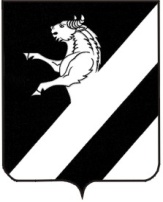 КРАСНОЯРСКИЙ  КРАЙАЧИНСКИЙ РАЙОНТАРУТИНСКИЙ СЕЛЬСКИЙ СОВЕТ ДЕПУТАТОВР Е Ш Е Н И Е27.02.2023                       п. Тарутино                                № 24-108РО внесении изменений в решение Тарутинского  сельского Совета депутатов от 22.12.2021 № 14-48Р "Об утверждении Положения о муниципальном контроле в сфере благоустройства"       В соответствии с Федеральным законом от 06.10.2003 № 131-ФЗ «Об общих принципах организации местного самоуправления в Российской Федерации», частью 2 статьи 39 Федерального закона от 31.07.2020 № 248- ФЗ «О государственном контроле (надзоре) и муниципальном контроле в Российской Федерации», руководствуясь статьями 21, 25 Устава Тарутинского  сельсовета Ачинского района Красноярского края, Тарутинский  сельский Совет депутатов РЕШИЛ:      1. Внести в Положение о муниципальном жилищном контроле, утвержденном решением Тарутинского сельского Совета депутатов 22.12.2021 № 14-48Р, следующие изменения и дополнения:      1.1. раздел V изложить в следующей редакции: "V. Обжалование решений администрации, действий (бездействия) её должностных лиц .42. Решения администрации, действия (бездействие) должностных лиц, уполномоченных осуществлять муниципальный контроль, могут быть обжалованы в порядке, установленном главой 9 Федерального закона от 31.07.2020 № 248-ФЗ «О государственном контроле (надзоре) и муниципальном контроле в Российской Федерации». 42.1. Контролируемые лица, права и законные интересы которых, по их мнению, были непосредственно нарушены в рамках осуществления муниципального контроля, имеют право на досудебное обжалование: 1) решений о проведении контрольных мероприятий; 2) актов контрольных мероприятий, предписаний об устранении выявленных нарушений; 3) действий (бездействия) должностных лиц, уполномоченных 2 осуществлять муниципальный контроль, в рамках контрольных мероприятий. 42.2. Жалоба подается контролируемым лицом в уполномоченный на рассмотрение жалобы орган в электронном виде с использованием единого портала государственных и муниципальных услуг и (или) регионального портала государственных и муниципальных услуг. Жалоба, содержащая сведения и документы, составляющие государственную или иную охраняемую законом тайну, подается без использования единого портала государственных и муниципальных услуг и регионального портала государственных и муниципальных услуг с учетом требований законодательства Российской Федерации о государственной и иной охраняемой законом тайне. Соответствующая жалоба подается контролируемым лицом на личном приеме Главы Тарутинского  сельсовета с предварительным информированием Главы о наличии в жалобе (документах) сведений, составляющих государственную или иную охраняемую законом тайну. 42.3. Жалоба на решение администрации, действия (бездействие) его должностных лиц рассматривается Главой Тарутинского  сельсовета. 42.4. Жалоба на решение администрации, действия (бездействие) его должностных лиц может быть подана в течение 30 календарных дней со дня, когда контролируемое лицо узнало или должно было узнать о нарушении своих прав. Жалоба на предписание администрации может быть подана в течение 10 рабочих дней с момента получения контролируемым лицом предписания. В случае пропуска по уважительной причине срока подачи жалобы этот срок по ходатайству лица, подающего жалобу, может быть восстановлен администрацией (должностным лицом, уполномоченным на рассмотрение жалобы). Лицо, подавшее жалобу, до принятия решения по жалобе может отозвать ее полностью или частично. При этом повторное направление жалобы по тем же основаниям не допускается. 42.5. Жалоба на решение администрации, действия (бездействие) его должностных лиц подлежит рассмотрению в течение 20 рабочих дней со дня ее регистрации. В случае если для ее рассмотрения требуется получение сведений, имеющихся в распоряжении иных органов, срок рассмотрения жалобы может быть продлен Главой сельсовета не более чем на 20 рабочих дней.". 2. Контроль за исполнением настоящего решения возложить на постоянную комиссию по экономической и бюджетной политике, муниципальной имуществу, сельскому хозяйству, землепользованию и охране окружающей среды. 3. Решение  вступает в силу  после  его официального опубликования  в информационном листе «Сельские вести» и подлежит размещению на официальном сайте Тарутинского сельсовета - http://tarutino24.ru/Председатель Тарутинского  сельского Совета депутатов                                          ___________Н.Н. СимоноваГлава Тарутинского  сельсовета                     ___________________В.А. Потехин        .                         